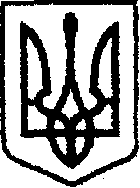 У К Р А Ї Н Ачернігівська обласна державна адміністраціяУПРАВЛІННЯ КАПІТАЛЬНОГО БУДІВНИЦТВАН А К А Звід    02 грудня 2021 року               Чернігів		                   № 206 Про внесення зміндо паспорту бюджетноїпрограми обласногобюджету на 2021 рікВідповідно до частини 8 статті 20 Бюджетного кодексу України, наказу Міністерства фінансів України від 26.08.2014 № 836 «Про деякі питання запровадження програмно-цільового методу складання та виконання місцевих бюджетів», зареєстрованого в Міністерстві юстиції України 10.09.2014 № 1103/25880 (зі змінами), рішення третьої сесії Чернігівської обласної ради 8 скликання від 26.02.2021 № 48-3/VIII «Про обласний бюджет Чернігівської області на 2021 рік (код бюджету 2510000000)» та спільних розпорядженнь голів Чернігівської обласної державної адміністрації та Чернігівської обласної ради «Про виділення коштів» від 07.05.2021 № 21,  від 29.11.2021 № 68н а к а з у ю:Внести зміни до паспорту бюджетної програми обласного бюджету на 2021 рік за КПКВК 1517330 «Будівництво -1 інших об’єктів комунальної власності»,  виклавши його в новій редакції, що додається.Начальник                                                                             Ярослав СЛЄСАРЕНКО